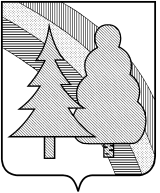 Финансовое управление администрации закрытого административно-территориального образования город Радужный Владимирской области(Финансовое управление администрации ЗАТО г.Радужный)П Р И К А Зот  22.12.2022   				                         		                       № 52           В соответствии с пунктом 1 статьи 160.1 Бюджетного кодекса Российской Федерации, постановлением Правительства Российской Федерации от 23.06.2016 N 574 "Об общих требованиях к методике прогнозирования поступлений доходов в бюджеты бюджетной системы Российской Федерации" и руководствуясь статьей 36 Устава муниципального образования ЗАТО г.Радужный Владимирской области,П Р И К А З Ы В А Ю:            1.Утвердить методику прогнозирования поступлений доходов в бюджет ЗАТО г.Радужный Владимирской области, администрируемых финансовым управлением администрации ЗАТО г.Радужный Владимирской области, согласно приложению.           2.Настоящий приказ подлежит размещению на официальном сайте   ЗАТО г.Радужный Владимирской области.3. Контроль за выполнением настоящего приказа оставляю за собой.4. Настоящий приказ вступает в силу со дня его подписания.Заместитель главы администрации города по финансам и экономике, начальник финансового управления          		        О.М.ГоршковаС приказом ознакомлены:______________________Приложение к приказу финансового управленияадминистрации ЗАТО г. Радужный Владимирской областиот 22.12.2022 № 52Методика прогнозирования поступлений доходов в бюджет ЗАТО г.Радужный Владимирской области, администрируемых финансовым управлением администрации ЗАТО г.Радужный Владимирской областиНастоящая методика определяет параметры прогнозирования поступлений доходов в бюджет ЗАТО г. Радужный Владимирской области (далее - методика прогнозирования), главным администратором которых является финансовое управление администрации ЗАТО Радужный Владимирской области  (далее - главный администратор доходов (администратор доходов).Перечень доходов, закрепленных за главным администратором доходов (администратором доходов):Расчет прогнозируемого объема поступлений осуществляется с учетом следующего:1) невыясненные поступления, зачисляемые в бюджет города, подлежат уточнению в течение года, поэтому источником пополнения городского бюджета не являются и прогнозированию не подлежат;2) возврат остатков субсидий, субвенций и иных межбюджетных трансфертов, имеющих целевое назначение, прошлых лет из бюджетов городских при составлении прогноза бюджета на очередной финансовый год и плановый период не планируются;3) перечисления из бюджетов городских округов (в бюджеты городских округов) для осуществления возврата (зачета) излишне уплаченных или излишне взысканных сумм налогов, сборов и иных платежей, а также сумм процентов за несвоевременное осуществление такого возврата и процентов, начисленных на излишне взысканные суммы при составлении прогноза бюджета на очередной финансовый год и плановый период не планируются;4) отдельные виды неналоговых доходов относятся к категории не поддающихся объективному прогнозированию, по данным источникам плановые показатели формируются по факту поступления;5) прогноз безвозмездных поступлений в виде дотаций составляется исходя из предполагаемых объемов из областного бюджета на очередной финансовый и плановый период;6) в процессе исполнения бюджета возможна корректировка объема прогноза поступлений доходов на сумму превышения фактического объема их поступлений в текущем финансовом году.Об утверждении Методикипрогнозирования поступленийдоходов в бюджет ЗАТО г.Радужный Владимирской области№ п/пКод главного администратора доходовНаименование главного администратора доходовКБКНаименование КБК доходовНаименование метода расчетаФормула расчетаАлгоритм расчетаОписание показателей1792Финансовое управление79211302994040000130Прочие доходы от компенсации затрат бюджетов городских округовПо факту поступления2792Финансовое управление79211402043040000440Доходы от реализации иного имущества, находящегося в собственности городских округов (за исключением имущества муниципальных бюджетных и автономных учреждений, а также имущества муниципальных унитарных предприятий, в том числе казенных), в части реализации материальных запасов по указанному имуществуПо факту поступления3792Финансовое управление79220215002047044150Дотации бюджетам городских округов на поддержку мер по обеспечению сбалансированности бюджетовМетод прямого расчетаПрогнозирование осуществляется на основании объема расходов соответствующего бюджета бюджетной системы Российской Федерации в случае, если такой объем расходов определен. Источником данных о доходах является закон Владимирской  области об областном бюджете и (или) иные правовые акты органов власти Владимирской  области4792Финансовое управление79211705040040000180Прочие неналоговые доходы бюджетов городских округовПо факту поступления5792Финансовое управление79220215001040000150Дотации бюджетам городских округов на выравнивание бюджетной обеспеченности из бюджета субъекта Российской ФедерацииМетод прямого расчетаПрогнозирование осуществляется на основании объема расходов соответствующего бюджета бюджетной системы Российской Федерации в случае, если такой объем расходов определен. Источником данных о доходах является закон Владимирской  области об областном бюджете и (или) иные правовые акты органов власти Владимирской  области6792Финансовое управление79220215010040000150Дотации бюджетам городских округов, связанные с особым режимом безопасного функционирования закрытых административно-территориальных образованийМетод прямого расчетаПрогнозирование осуществляется на основании объема расходов соответствующего бюджета бюджетной системы Российской Федерации в случае, если такой объем расходов определен. Источником данных о доходах является закон Владимирской  области об областном бюджете и (или) иные правовые акты органов власти Владимирской  области7792Финансовое управление79220215009045090150Дотации бюджета городских округов на частичную компенсацию дополнительных расходов на повышение оплаты труда работников бюджетной сферы и иные цели (Иные дотации в целях частичной компенсации дополнительных расходов местных бюджетов в связи с увеличением минимального размера оплаты труда)Метод прямого расчетаПрогнозирование осуществляется на основании объема расходов соответствующего бюджета бюджетной системы Российской Федерации в случае, если такой объем расходов определен. Источником данных о доходах является закон Владимирской  области об областном бюджете и (или) иные правовые акты органов власти Владимирской  области8792Финансовое управление79220215009045091150Иные дотации в целях частичной компенсации дополнительных расходов местных бюджетов в связи с увеличением минимального размера оплаты трудаМетод прямого расчетаПрогнозирование осуществляется на основании объема расходов соответствующего бюджета бюджетной системы Российской Федерации в случае, если такой объем расходов определен. Источником данных о доходах является закон Владимирской  области об областном бюджете и (или) иные правовые акты органов власти Владимирской  области9792Финансовое управление79220219999040000150Прочие дотации бюджетам городских округовПо факту поступления